Regulamin 
III Nocny Bieg Jasia i Małgosi w Ciechocinku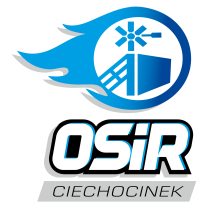 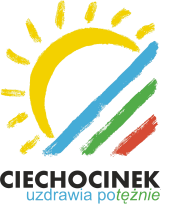 Organizator:1.Organizatorem Biegu jest Ośrodek Sportu i Rekreacji w Ciechocinku.
2.Współorganizatorem biegu jest Towarzystwo Przyjaciół Ciechocinka oraz Uzdrowisko Ciechocinek.Cel imprezy:
1. Popularyzacja biegania jako najprostszej formy aktywności fizycznej,
2. Propagowanie biegania jako formy zdrowego stylu życia,
3. Integracja środowiska amatorów biegania,
4. Stworzenie możliwości rywalizacji i współzawodnictwa sportowego,
5. Promocja walorów turystycznych Ciechocinka.Termin i Miejsce:
1. 10.11.2022 godz. 19:00.
2.Początek biegu będzie miał miejsce przy Muszli Koncertowej w Parku Zdrojowym.
3. Dystans: 5 kmLimit czasu:
1. Limit czasu na pokonanie dystansu w biegu wynosi 1 godzinę.
2. Zawodnicy, którzy nie ukończą biegu w limicie czasu zobowiązani są do zejścia z trasy.Zgłoszenia:
1. Warunkiem uczestnictwa w Biegu jest dokonanie rejestracji elektronicznej do biegu: https://forms.gle/DGdVLiMFnyfegfpn7, opłacenie pakietu startowego w wysokości 15 zł., oraz podpisanie deklaracji uczestnictwa podczas odbioru pakietu w dniu zawodów. Wypełnienie deklaracji uczestnictwa i dokonanie opłaty rejestracyjnej, o której mowa jest jednoznaczne z akceptacją niniejszego Regulaminu. 
2. Organizator zastrzega sobie prawo do odrzucenia każdej deklaracji uczestnictwa, co do którego istnieje podejrzenie, że została wypełniona niezgodnie z prawdą oraz do zdyskwalifikowania każdego Uczestnika, wobec którego istnieje uzasadnione przekonanie, że naruszył warunki niniejszego Regulaminu. 
3. Łączna liczba Uczestników Biegu na 5 km. jest ograniczona do 120 osób.
4. Rejestracje elektroniczne przyjmowane będą do dnia 6 listopada 2022 (po tym terminie zgłoszenie jest niemożliwe). W dniu Biegu w biurze zawodów będzie możliwość zapisania dodatkowych osób w przypadku wolnych miejsc ww. limitu. Organizator zastrzega sobie prawo przerwania zgłoszeń w momencie przekroczenia powyższej liczby Uczestników biegu. 
5. Na liście startowej widoczne są osoby, które dokonały rejestracji i płatności za pakiet startowy. 
6. Odbiór pakietów startowych: 10.11.2021 od godz. 17.30 w biurze zawodów.7. Biuro zawodów będzie mieścić się w okolicach miejsca startu. Zasady Uczestnictwa:
1. Udział w zawodach może wziąć każdy pełnoletni zawodnik, który zgłosi się do biegu, uiści opłatę startową oraz podpisze własnoręcznie oświadczenie o starcie w biegu na własną odpowiedzialność (podstawa prawna: Rozporządzenie Ministra Edukacji Narodowej z dnia 12.09.2001r. Dz. U. Nr 101 poz. 1095). 
2. Osoby do lat 18 (które w dniu biegu nie osiągnęły jeszcze pełnoletniości) zobowiązane są do posiadania pozwolenia na udział w zawodach od rodziców lub prawnych opiekunów, z ich podpisem. Warunkiem dopuszczenia ich do startu jest obecność rodzica lub opiekuna wraz z dowodem osobistym w momencie weryfikacji zawodnika w Biurze Zawodów. 
3. Podpisując oświadczenie o udziale w biegu uczestnicy wyrażają zgodę na przetwarzanie danych osobowych przez Administratora danych osobowych w rozumieniu Ustawy z dnia 29 sierpnia 1997 r. o ochronie danych osobowych (Dz. U. z 2016r., poz. 922 j.t. ze zm.), którym jest Ośrodek Sportu i Rekreacji w Ciechocinku ul. Tężniowa 6 dla celów organizacji III Nocnego Biegu Jasia i Małgosi, oraz wykorzystanie ich wizerunku w celu promocji III Nocnego Biegu Jasia i Małgosi oraz dokumentowania zawodów. Osoby biorące udział w III Nocnym Biegu Jasia i Małgosi przyjmują do wiadomości, że podanie danych osobowych jest dobrowolne jednak niezbędne do uczestnictwa w III Nocnym Biegu Jasia i Małgosi. 
4. Podczas III Nocnego Biegu Jasia i Małgosi wszyscy Uczestnicy zobowiązani są posiadać numery startowe przymocowane z przodu koszulki startowej. Zasłanianie numeru startowego w części lub w całości powoduje dyskwalifikację Uczestnika.
Opłaty:
1. Opłata startowa za udział w Biegu 5 km wynosi 15 zł. – opłatę należy uiścić w dniu Biegu w Biurze Zawodów podczas odbierania pakietu startowego.Klasyfikacja i Nagrody:
1. Klasyfikacja w biegu 5 km - Open 3 pierwsze miejsca kobiet i mężczyzn.
2. Zawodnicy z miejsc 1-3 zostają nagrodzeni medalami oraz pucharami. 
3. W przypadku pozyskania środków od sponsorów przewidywane są również nagrody rzeczowe – które zostaną rozlosowane wśród uczestników biegu.
4. Przyznana zostanie również nagroda za najlepsze przebranie.
5. Każdy Uczestnik otrzyma pamiątkowy medal.Zwroty i Reklamacje: 
1. Opłata rejestracyjna i koszt zakupionego pakietu startowego są bezzwrotne. 
2. Wszelkie protesty i zażalenia dotyczące kolejności uczestników należy zgłaszać do organizatorów, a jego decyzje są ostateczne i nieodwołalne. 
3. Przepisanie pakietu startowego na innego zawodnika jest możliwe do 8 listopada 2022 – osoba na którą rezygnuje ze startu przesyła taką informację na adres: manager.osir@ciechocinek.plPostanowienia Końcowe:
1. Kontakt do organizatora - tel. +48 665 143 941, manager.osir@ciechocinek.pl
2. Organizator zapewnia Uczestnikom obsługę medyczną na czas trwania Biegu. 
3. Organizator nie pokrywa kosztów medycznych lub transportu związanych z obecnością lub uczestnictwem w biegu. 
4. Organizator nie odpowiada za rzeczy wartościowe pozostawione w szatni i depozycie. 
5. Wyniki zawodów zostaną umieszczone na stronie internetowej www.osir.ciechocinek.pl 
6. Dane osobowe Uczestników Biegu zbierana są przez Organizatora w celu przeprowadzenia imprezy pt. III Nocny Bieg Jasia i Małgosi w Ciechocinku. 
7. Każdemu z Uczestników Biegu przysługuje prawo wglądu w swoje dane osobowe i możliwość ich modyfikowania (zmiany). W celu wzięcia udziału w Imprezie Uczestnik Biegu zobowiązany jest podać swoje dane osobowe, o które zapytany zostanie w formularzu zgłoszeniowym. 
8. Organizator zastrzega sobie prawo do wprowadzenia zmian w Regulaminie. Wiążąca i ostateczna interpretacja Regulaminu należy do Organizatora. O zmianach w Regulaminie Organizator będzie informował na stronie internetowej Biegu. Prawo interpretacji i zmian w regulaminie należy wyłącznie do Organizatora. Sprawy nie objęte regulaminem rozstrzyga Organizator